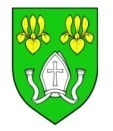 OPĆINA GRADECJEDINSTVENI UPRAVNI ODJELGRADEC 13410 345 GRADEC			                    SKUPNA IZJAVAPod materijalnom i kaznenom odgovornošću, radi potvrđivanja ispunjavanja uvjeta ovog Javnog poziva za provedbu mjera iz „Programa potpora poljoprivredi na području Općine Gradec za razdoblje od 2023.-2027. godine“ dajemo izjavu:-kojom izjavljujemo da su sve priložene kopije uz zahtjev istovjetne originalima,-kojom izjavljujemo da nad nama nije otvoren stečajni postupak, predstečajna nagodba te se ne nalazimo u postupku likvidacije,- kojom izjavljujemo da nismo za istu namjenu i za iste aktivnosti dobili bespovratna sredstva male vrijednosti iz drugih programa u okviru nacionalnog proračuna i drugih javnih izvora, javnih fondova Europske unije i izvan Europske unije,-kojom izjavljujemo da JESMO, te prilažemo izjavu            	NISMOpovezani s drugim poslovnim subjektima na način da se temeljem čl.2.st.2. Uredbe o potporama male vrijednosti tako povezana poduzeća smatraju „jednim poduzetnikom“- kojom izjavljujemo da za iste troškovi prijavljene u okviru ovog Zahtjeva	JESMO, te prilažemo izjavu			NISMOdobili potporu male vrijednosti povezanih osoba,- kojom svojim potpisom pod materijalnom i krivičnom odgovornošću jamčimo da nije bilo odjava i prijava radnika unutar poslovnih subjekata koji se temeljem članka 2. stavka 2. Uredbe o potporama male vrijednosti su tako povezana da se smatraju „jednim poduzetnikom“,- kojom izjavljujemo da smo suglasni da Općina Gradec s našim osobnim podacima postupa sukladno Uredbi (EU) 2016/679 Europskog parlamenta i Vijeća od 27. travnja 2016. god. o zaštiti pojedinaca u vezi s obradom osobnih podataka i o slobodnom kretanju takvih podataka te o stavljanju izvan snage Direktive 95/46/EZ (Opća uredba o zaštiti podataka, SL EU L119, 4.5.2016.), te Zakonu o provedbi Opće uredbe o zaštiti podataka („Narodne novine“ br.42/2018) uz primjenu odgovarajućih tehničkih i sigurnosnih mjera, zaštite osobnih podataka od neovlaštenog pristupa, zlouporabe, otkrivanja, gubitka ili uništenja, - da dajemo izričitu privolu da Općina Gradec čuva povjerljivost naših osobnih podataka te omogućava pristup i priopćavanje osobnih podataka zaposlenicima kojima su isti potrebni radi provedbe njihovih poslovnih aktivnosti, suradnicima na provedbi Programa, te trećim osobama u slučajevima koji su izričito propisani zakonom. Nadalje, lista korisnika potpora- s naznakom imena i prezimena vlasnika poslovnog subjekta, objavit će se na web stranicama Općine Gradec.Pod materijalnom i kaznenom odgovornošću potvrđujem da su svi podaci navedeni u Izjavama, točni i potpuni. (potpis podnositelja prijave): _______________________________OPĆI PODACI O PODNOSITELJU PRIJAVEOPĆI PODACI O PODNOSITELJU PRIJAVEOPĆI PODACI O PODNOSITELJU PRIJAVEOPĆI PODACI O PODNOSITELJU PRIJAVEOPĆI PODACI O PODNOSITELJU PRIJAVEOPĆI PODACI O PODNOSITELJU PRIJAVEOPĆI PODACI O PODNOSITELJU PRIJAVEOPĆI PODACI O PODNOSITELJU PRIJAVEOPĆI PODACI O PODNOSITELJU PRIJAVEOPĆI PODACI O PODNOSITELJU PRIJAVEOPĆI PODACI O PODNOSITELJU PRIJAVEOPĆI PODACI O PODNOSITELJU PRIJAVENAZIV OPG-a/ OBRTA/ UDRUGE/ZADRUGE/ TRGOVAČKOG DRUŠTVAIME I PREZIME PODNOSITELJA ZAHTJEVAOIBADRESA PREBIVALIŠTA/SJEDIŠTATELEFON/ MOBITEL*IZJAVA O STATUSU POREZNOG OBVEZNIKA (za OPG obvezno nositelja poljoprivrednog gospodarstva)*IZJAVA O STATUSU POREZNOG OBVEZNIKA (za OPG obvezno nositelja poljoprivrednog gospodarstva)A. Evidentiran u registru poreznih obveznika: (zaokružiti)A. Evidentiran u registru poreznih obveznika: (zaokružiti)DA, kaoNEa) Obveznik plaćanja poreza na dohodak od samostalne djelatnosti (obrt, OPG)b) Obveznik plaćanja poreza na dobit (OPG, d.o.o, d.d., j.d.o.o)c) Zadrugad) Udruga B. Obveznik poreza na dodanu vrijednost (PDV-a): (zaokružiti)B. Obveznik poreza na dodanu vrijednost (PDV-a): (zaokružiti)DANE